Р Е Ш Е Н И Еот 20 июня 2023г.                             рп Усть-Абакан                                 № 30О назначении выборов Главы Усть-Абаканского поссовета Усть-Абаканского района Республики ХакасияВ соответствии со статьей 10 Федерального закона от 12 июня 2002 года № 67-ФЗ «Об основных гарантиях избирательных прав и права на участие в референдуме граждан Российской Федерации», статьей 6 Закона Республики Хакасия от 08 июля 2011 года № 65-ЗРХ «О выборах глав муниципальных образований и депутатов представительных органов муниципальных образований в Республике Хакасия», статьей 13 Устава муниципального образования Усть-Абаканский поссовет Усть-Абаканского района Республики Хакасия,Совет депутатов Усть-Абаканского поссоветаР Е Ш И Л:1. Назначить на 10 сентября 2023 года выборы Главы Усть-Абаканского поссовета Усть-Абаканского района Республики Хакасия.2. Опубликовать настоящее Решение в газете «Усть-Абаканские известия».3. Настоящее Решение вступает в силу с момента его опубликования.Председатель Совета депутатов Усть-Абаканского поссовета                                                                В.В. Рябчевский 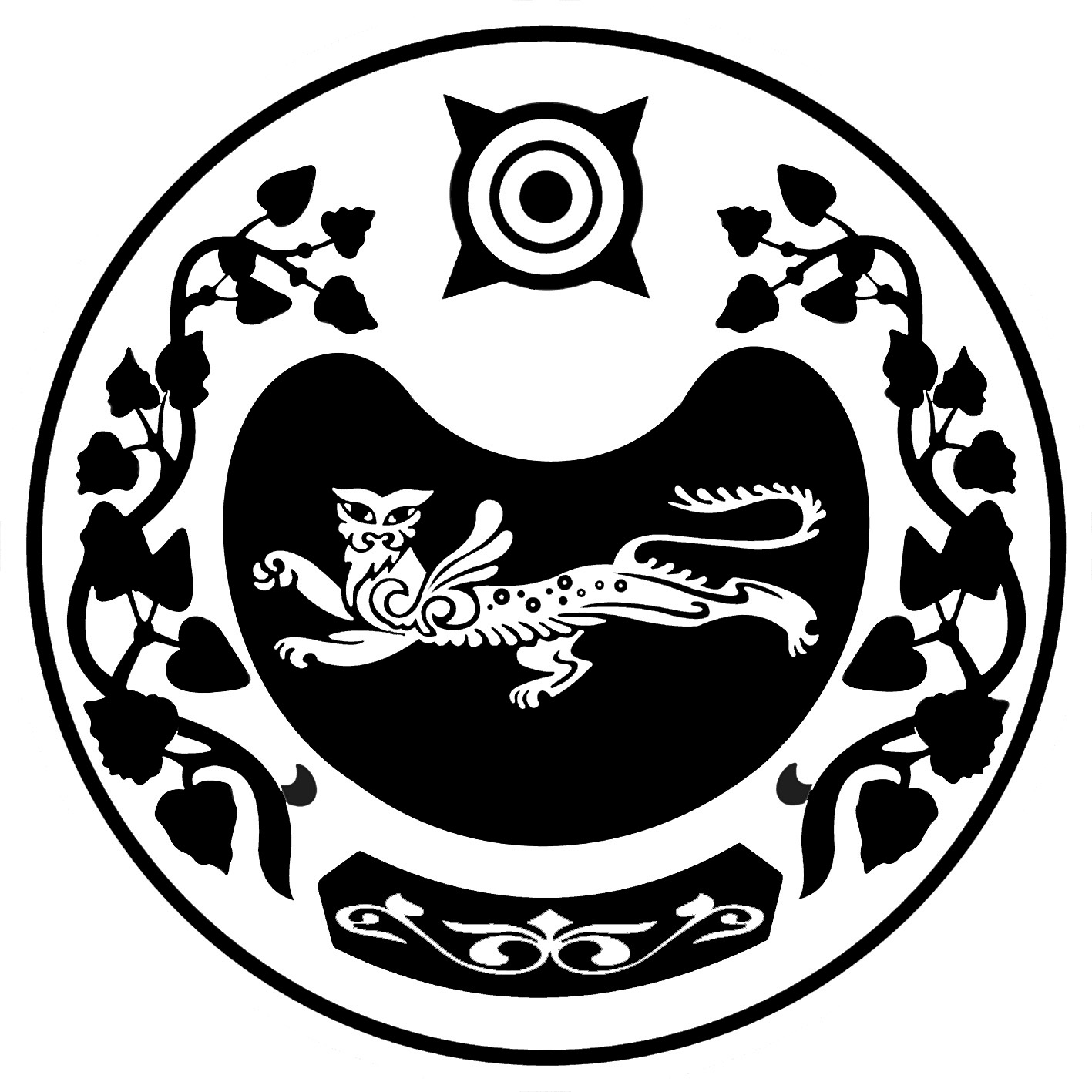 СОВЕТ ДЕПУТАТОВУСТЬ-АБАКАНСКОГО ПОССОВЕТА